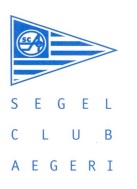 Beatrice Schneider	J&S Leiterin Segeln / Kursorganisation SCAeZimmelstrasse 336314 Unterägerijunioren@scae.chTel:	041 750 96 91Natel:	078 759 83 21Anmeldung Intensivsegelwoche, 06. bis 10.07.2020 Vorname:      	Name:      Geburtsdatum:       	Segelkenntnisse:          Ja          NeinAdresse:      PLZ:      	Ort:      Namen der Eltern:      Telefonnummer:       	Natelnummer:      Mailadresse:      Trainingskosten Intensivsegelwoche: CHF 225.- (Miete Opti CHF 75.- / Kurs CHF 150.-)Inbegriffen: Training durch qualifizierte/n Trainer/in, Boot, Schwimmweste, Coaching der Opti-Segler anlässlich der Regatten.Juniorenbeitrag (ab 2. Saison) CHF 30.- (bis 18 Jahre) / CHF 75.- (ab 18-25 J. für Jun. in Ausbildung)Die Rechnung für die Intensivsegelwoche wird ca. 4 Wochen vor Kursbeginn verschickt. Diese ist vor Beginn der Segelwoche zu begleichen. Bei Kursabbruch besteht kein Anspruch auf Rückerstattung.TeilnahmebedingungenDer Segelclub Aegerisee stellt die Segelboote und Schwimmwesten zur Verfügung.Die Kursteilnehmer sind selbst für die dem Wetter entsprechende Bekleidung verantwortlich.Die Versicherung ist Sache der Teilnehmer. Sowohl der Segel Club als Verein wie auch die Trainer lehnen jede Haftung ab.Die Kursteilnehmer müssen gut schwimmen können (ca. 50m ohne Schwimmhilfe im See).Die Kursteilnehmer müssen über genügend Deutschkenntnisse verfügen, um dem Kurs auf Deutsch folgen zu können.Treffpunkt ist die Studenhütte auf dem Seeplatz in Oberägeri.Bei Verhinderung bitten wir um rechtzeitige Mitteilung an die Juniorenleiterin bzw. den Trainer.Datum:       	Unterschrift der Eltern: ________________________________Ausgefülltes Anmeldeformular bitte bis Freitag 12.06.2020 an junioren@scae.ch